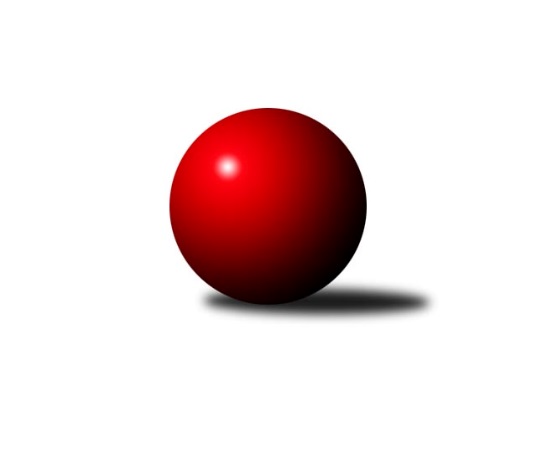 Č.4Ročník 2020/2021	26.9.2020       Držíme stoprocentní tempo v soutěži což je skvělé, nyní k výsledkům tohoto kola.        Pouze dvě utkání dopadla jednoznačným skórem i rozdílem kuželek v celkovém součtu, další čtyři souboje jsou sehrána na již podstatně vyrovnanější úrovni. V tomto kole padla i první remíza v soutěži. V jednotlivcích padla sice jedna ale přece jen další „šestistovka“.       Další kolo uvidíme zajímavý duel Husovice – Šanov, vítěz se udrží nebo probojuje na vedoucí místo této soutěže. Nejlepšího výkonu v tomto kole: 3387 dosáhlo družstvo: TJ Centropen Dačice C  	Nejlepší výkon v utkání: 602 - Michal Waszniovski, TJ Centropen Dačice C3. KLM D 2020/2021Výsledky 4. kolaSouhrnný přehled výsledků:TJ Sokol Mistřín 	- KK Slavoj Žirovnice 	2:6	3214:3251	11.0:13.0	26.9.TJ Centropen Dačice C	- TJ Sokol Slavonice 	5:3	3387:3372	11.0:13.0	26.9.SK Podlužan Prušánky 	- TJ Sokol Husovice C	4:4	3206:3194	11.0:13.0	26.9.TJ Start Jihlava 	- TJ Centropen Dačice B	6:2	3148:3104	14.5:9.5	26.9.TJ Sokol Machová 	- TJ Loko. Č. Budějovice 	1:7	3197:3306	10.0:14.0	26.9.TJ Sokol Šanov 	- TJ Lokomotiva Valtice  	7:1	3339:3238	15.0:9.0	26.9.Tabulka družstev:	1.	TJ Sokol Šanov	4	4	0	0	23.0 : 9.0 	54.5 : 41.5 	 3252	8	2.	TJ Sokol Husovice C	4	3	1	0	21.0 : 11.0 	56.5 : 39.5 	 3244	7	3.	TJ Centropen Dačice B	4	3	0	1	22.0 : 10.0 	60.0 : 36.0 	 3247	6	4.	TJ Loko České Budějovice	4	3	0	1	20.0 : 12.0 	50.5 : 45.5 	 3239	6	5.	KK Slavoj Žirovnice	4	3	0	1	18.0 : 14.0 	53.0 : 43.0 	 3217	6	6.	TJ Lokomotiva Valtice 	4	2	0	2	17.0 : 15.0 	48.5 : 47.5 	 3211	4	7.	TJ Start Jihlava	4	2	0	2	16.0 : 16.0 	45.5 : 50.5 	 3212	4	8.	SK Podlužan Prušánky	4	1	1	2	17.0 : 15.0 	51.5 : 44.5 	 3247	3	9.	TJ Sokol Slavonice	4	1	0	3	13.5 : 18.5 	45.0 : 51.0 	 3222	2	10.	TJ Centropen Dačice C	4	1	0	3	12.0 : 20.0 	41.0 : 55.0 	 3145	2	11.	TJ Sokol Mistřín	4	0	0	4	6.5 : 25.5 	39.0 : 57.0 	 3201	0	12.	TJ Sokol Machová	4	0	0	4	6.0 : 26.0 	31.0 : 65.0 	 3120	0Podrobné výsledky kola:	 TJ Sokol Mistřín 	3214	2:6	3251	KK Slavoj Žirovnice 	Zbyněk Cízler	127 	 153 	 148 	141	569 	 3:1 	 523 	 141	116 	 144	122	Patrik Solař	Zbyněk Bábíček	152 	 138 	 138 	132	560 	 2:2 	 565 	 141	152 	 146	126	Daniel Bašta	Jaroslav Polášek	136 	 143 	 127 	139	545 	 1:3 	 546 	 144	120 	 141	141	František Kožich	Jakub Cízler	117 	 128 	 113 	135	493 	 0:4 	 572 	 129	148 	 157	138	David Švéda	Roman Macek	138 	 151 	 128 	107	524 	 2:2 	 549 	 127	152 	 127	143	Libor Kočovský	Martin Fiala	127 	 143 	 123 	130	523 	 3:1 	 496 	 132	126 	 110	128	Pavel Ryšavýrozhodčí: Václav LužaNejlepší výkon utkání: 572 - David Švéda	 TJ Centropen Dačice C	3387	5:3	3372	TJ Sokol Slavonice 	Michal Waszniovski	162 	 159 	 120 	161	602 	 3:1 	 543 	 136	143 	 124	140	Miroslav Bartoška	Karel Fabeš	145 	 129 	 135 	123	532 	 1:3 	 548 	 122	158 	 137	131	Jiří Svoboda *1	Aleš Láník	141 	 130 	 120 	146	537 	 2:2 	 588 	 138	158 	 149	143	Zdeněk Holub	Karel Kunc	145 	 133 	 146 	170	594 	 2:2 	 577 	 129	150 	 151	147	Jiří Matoušek	Dušan Rodek	147 	 149 	 132 	147	575 	 2:2 	 533 	 120	152 	 149	112	Pavel Blažek	Jan Kubeš	146 	 140 	 131 	130	547 	 1:3 	 583 	 152	157 	 122	152	Jiří Ondrák ml.rozhodčí: Václav Zajíc
střídání: *1 od 23. hodu David DrobiličNejlepší výkon utkání: 602 - Michal Waszniovski	 SK Podlužan Prušánky 	3206	4:4	3194	TJ Sokol Husovice C	Stanislav Esterka	117 	 133 	 154 	146	550 	 3:1 	 509 	 127	130 	 118	134	Martin Gabrhel	Jan Zálešák	139 	 146 	 148 	148	581 	 3:1 	 536 	 125	120 	 159	132	Jakub Haresta	Vojtěch Novák	137 	 126 	 119 	130	512 	 1:3 	 544 	 136	136 	 140	132	Marek Škrabal	Dominik Fojtík	139 	 134 	 121 	122	516 	 2:2 	 536 	 127	129 	 131	149	Pavel Kolařík	Lukáš Hlavinka	129 	 115 	 138 	116	498 	 1:3 	 518 	 135	127 	 128	128	Dalibor Dvorník	Zdeněk Zálešák	136 	 134 	 140 	139	549 	 1:3 	 551 	 139	146 	 150	116	Pavel Husarrozhodčí: Jiří LaukoNejlepší výkon utkání: 581 - Jan Zálešák	 TJ Start Jihlava 	3148	6:2	3104	TJ Centropen Dačice B	Martin Votava	122 	 121 	 142 	136	521 	 3:1 	 492 	 111	128 	 122	131	Tomáš Bártů	Zdeněk Švehlík	148 	 124 	 135 	135	542 	 3:1 	 474 	 107	125 	 110	132	Petr Semorád	Roman Doležal	146 	 140 	 135 	131	552 	 3:1 	 511 	 129	141 	 118	123	Tomáš Pospíchal	Sebastián Zavřel	124 	 139 	 138 	132	533 	 1:3 	 580 	 130	156 	 135	159	Petr Janák	Petr Votava	113 	 121 	 138 	124	496 	 2.5:1.5 	 494 	 139	121 	 125	109	Lukáš Prkna	Petr Hlaváček	129 	 114 	 117 	144	504 	 2:2 	 553 	 124	131 	 156	142	Milan Kabelkarozhodčí: Doležal JosefNejlepší výkon utkání: 580 - Petr Janák	 TJ Sokol Machová 	3197	1:7	3306	TJ Loko České Budějovice 	Roman Hrančík	138 	 141 	 140 	132	551 	 3:1 	 525 	 132	129 	 126	138	Tomáš Reban	Milan Dovrtěl	131 	 130 	 140 	130	531 	 2:2 	 536 	 126	140 	 126	144	Martin Voltr	Vlastimil Brázdil	147 	 130 	 147 	138	562 	 2:2 	 578 	 153	155 	 138	132	Jaroslav Mihál	Bohuslav Husek	137 	 139 	 121 	132	529 	 1:3 	 547 	 139	149 	 120	139	Jan Sýkora	Josef Benek	151 	 117 	 112 	122	502 	 0:4 	 580 	 160	136 	 128	156	Pavel Černý	Michal Laga	134 	 137 	 127 	124	522 	 2:2 	 540 	 126	165 	 114	135	Zdeněk Kamišrozhodčí: Michael Divílek st.Nejlepší výkon utkání: 580 - Pavel Černý	 TJ Sokol Šanov 	3339	7:1	3238	TJ Lokomotiva Valtice  	Jan Zifčák ml.	121 	 142 	 153 	135	551 	 2:2 	 541 	 154	126 	 123	138	David Stára	Petr Bakaj	151 	 131 	 126 	125	533 	 2:2 	 548 	 135	157 	 135	121	František Herůfek ml.	Tomáš Červenka	145 	 129 	 127 	149	550 	 3:1 	 519 	 135	125 	 129	130	Petr Pesau	Petr Bakaj	149 	 135 	 143 	140	567 	 2:2 	 560 	 134	142 	 139	145	Zdeněk Musil	Jiří Konvalinka	145 	 133 	 124 	149	551 	 3:1 	 523 	 133	117 	 135	138	Roman Mlynarik	Petr Mika	128 	 151 	 159 	149	587 	 3:1 	 547 	 145	142 	 127	133	Milan Volfrozhodčí: Jiří MikaNejlepší výkon utkání: 587 - Petr MikaPořadí jednotlivců:	jméno hráče	družstvo	celkem	plné	dorážka	chyby	poměr kuž.	Maximum	1.	Petr Mika	TJ Sokol Šanov 	577.00	383.5	193.5	2.5	3/3	(587)	2.	Petr Janák	TJ Centropen Dačice B	576.17	376.8	199.3	4.8	2/2	(591)	3.	Jiří Konvalinka	TJ Sokol Šanov 	566.75	371.3	195.5	3.8	2/3	(592)	4.	Milan Kabelka	TJ Centropen Dačice B	566.17	371.0	195.2	4.3	2/2	(596)	5.	Zdeněk Zálešák	SK Podlužan Prušánky 	565.75	364.8	201.0	1.0	2/2	(577)	6.	Jiří Matoušek	TJ Sokol Slavonice 	564.00	368.3	195.8	2.0	2/3	(577)	7.	Zdeněk Musil	TJ Lokomotiva Valtice  	555.67	360.0	195.7	3.3	3/4	(560)	8.	Jakub Haresta	TJ Sokol Husovice C	555.67	370.7	185.0	4.5	3/3	(598)	9.	David Švéda	KK Slavoj Žirovnice 	555.50	363.5	192.0	2.8	4/4	(572)	10.	Zdeněk Holub	TJ Sokol Slavonice 	555.25	372.5	182.8	5.3	2/3	(588)	11.	Pavel Husar	TJ Sokol Husovice C	554.83	368.0	186.8	6.0	3/3	(568)	12.	Michal Laga	TJ Sokol Machová 	554.17	368.8	185.3	5.7	3/3	(571)	13.	Marek Škrabal	TJ Sokol Husovice C	553.83	367.5	186.3	4.7	3/3	(571)	14.	Petr Bakaj	TJ Sokol Šanov 	552.25	382.5	169.8	7.0	2/3	(567)	15.	Tomáš Pospíchal	TJ Centropen Dačice B	551.25	376.3	175.0	2.8	2/2	(600)	16.	Stanislav Esterka	SK Podlužan Prušánky 	551.00	364.0	187.0	3.0	2/2	(572)	17.	Martin Fiala	TJ Sokol Mistřín 	550.33	369.5	180.8	5.7	3/3	(617)	18.	Jan Zálešák	SK Podlužan Prušánky 	550.17	371.2	179.0	4.7	2/2	(582)	19.	Pavel Černý	TJ Loko České Budějovice 	550.00	372.2	177.8	5.7	3/3	(580)	20.	Zbyněk Cízler	TJ Sokol Mistřín 	549.33	367.3	182.0	7.5	3/3	(569)	21.	Zdeněk Kamiš	TJ Loko České Budějovice 	548.83	365.0	183.8	2.0	3/3	(555)	22.	Martin Votava	TJ Start Jihlava 	547.83	368.7	179.2	3.0	2/2	(581)	23.	Jaroslav Polášek	TJ Sokol Mistřín 	547.00	361.3	185.8	4.8	2/3	(567)	24.	Jaroslav Mihál	TJ Loko České Budějovice 	546.67	373.7	173.0	5.7	3/3	(578)	25.	Jan Vařák	TJ Lokomotiva Valtice  	546.00	359.3	186.7	2.3	3/4	(566)	26.	Martin Voltr	TJ Loko České Budějovice 	544.33	359.3	185.0	2.8	3/3	(561)	27.	Roman Doležal	TJ Start Jihlava 	544.17	362.8	181.3	4.3	2/2	(605)	28.	Petr Votava	TJ Start Jihlava 	544.17	365.7	178.5	2.8	2/2	(569)	29.	Martin Tesařík	SK Podlužan Prušánky 	543.75	353.3	190.5	3.3	2/2	(557)	30.	Patrik Solař	KK Slavoj Žirovnice 	541.25	367.5	173.8	5.5	4/4	(595)	31.	Jan Zifčák ml.	TJ Sokol Šanov 	540.67	353.0	187.7	5.8	3/3	(553)	32.	Milan Volf	TJ Lokomotiva Valtice  	540.33	360.3	180.0	5.7	3/4	(547)	33.	Libor Kočovský	KK Slavoj Žirovnice 	540.00	365.0	175.0	6.0	4/4	(568)	34.	Jiří Ondrák ml.	TJ Sokol Slavonice 	539.67	369.5	170.2	6.8	3/3	(583)	35.	Miroslav Bartoška	TJ Sokol Slavonice 	539.67	372.2	167.5	5.8	3/3	(562)	36.	František Herůfek ml.	TJ Lokomotiva Valtice  	539.25	354.8	184.5	4.5	4/4	(566)	37.	Pavel Blažek	TJ Sokol Slavonice 	538.33	352.7	185.7	4.3	3/3	(566)	38.	Bohuslav Husek	TJ Sokol Machová 	538.00	367.5	170.5	10.7	3/3	(549)	39.	Petr Hlaváček	TJ Start Jihlava 	537.17	363.2	174.0	5.8	2/2	(551)	40.	Pavel Kolařík	TJ Sokol Husovice C	536.83	352.2	184.7	3.3	3/3	(566)	41.	Dušan Rodek	TJ Centropen Dačice C	536.17	368.5	167.7	5.5	3/3	(575)	42.	Jakub Cízler	TJ Sokol Mistřín 	535.50	361.0	174.5	6.0	3/3	(557)	43.	Tomáš Červenka	TJ Sokol Šanov 	535.50	374.2	161.3	6.7	3/3	(566)	44.	Petr Pesau	TJ Lokomotiva Valtice  	534.50	354.0	180.5	3.8	4/4	(550)	45.	Vojtěch Novák	SK Podlužan Prušánky 	532.67	371.0	161.7	4.2	2/2	(553)	46.	David Stára	TJ Lokomotiva Valtice  	531.25	360.5	170.8	5.0	4/4	(541)	47.	Martin Gabrhel	TJ Sokol Husovice C	531.17	364.5	166.7	5.3	3/3	(551)	48.	František Kožich	KK Slavoj Žirovnice 	530.25	353.5	176.8	6.5	4/4	(546)	49.	Petr Semorád	TJ Centropen Dačice B	528.50	374.5	154.0	11.5	2/2	(583)	50.	Zbyněk Bábíček	TJ Sokol Mistřín 	527.00	361.8	165.2	6.7	3/3	(560)	51.	Tomáš Bártů	TJ Centropen Dačice B	526.67	364.7	162.0	6.7	2/2	(593)	52.	Petr Bakaj	TJ Sokol Šanov 	525.00	359.8	165.3	7.5	2/3	(547)	53.	Zdeněk Švehlík	TJ Start Jihlava 	524.00	368.7	155.3	9.8	2/2	(542)	54.	Ivan Baštář	TJ Centropen Dačice C	523.67	360.0	163.7	8.7	3/3	(545)	55.	Daniel Bašta	KK Slavoj Žirovnice 	522.33	348.0	174.3	3.7	3/4	(565)	56.	Vlastimil Brázdil	TJ Sokol Machová 	522.25	348.5	173.8	7.0	2/3	(562)	57.	Dominik Fojtík	SK Podlužan Prušánky 	522.17	362.8	159.3	5.5	2/2	(548)	58.	Lukáš Prkna	TJ Centropen Dačice B	521.25	361.0	160.3	5.5	2/2	(556)	59.	Jiří Reban	TJ Loko České Budějovice 	521.00	366.0	155.0	8.5	2/3	(547)	60.	Tomáš Reban	TJ Loko České Budějovice 	519.50	362.0	157.5	8.3	3/3	(525)	61.	Pavel Ryšavý	KK Slavoj Žirovnice 	518.50	363.3	155.3	5.8	4/4	(560)	62.	Dalibor Dvorník	TJ Sokol Husovice C	518.00	346.5	171.5	7.5	2/3	(518)	63.	Roman Hrančík	TJ Sokol Machová 	518.00	356.0	162.0	3.3	2/3	(561)	64.	Jan Kubeš	TJ Centropen Dačice C	517.25	360.0	157.3	8.3	2/3	(547)	65.	Karel Fabeš	TJ Centropen Dačice C	516.83	362.3	154.5	9.2	3/3	(541)	66.	Milan Dovrtěl	TJ Sokol Machová 	516.17	358.7	157.5	8.8	3/3	(534)	67.	Vítězslav Stuchlík	TJ Centropen Dačice C	515.00	363.0	152.0	10.3	3/3	(549)	68.	Aleš Láník	TJ Centropen Dačice C	514.33	348.7	165.7	6.7	3/3	(537)	69.	Petr Málek	TJ Sokol Mistřín 	512.00	346.0	166.0	7.3	3/3	(527)	70.	Jiří Vlach	TJ Start Jihlava 	511.25	349.3	162.0	4.5	2/2	(534)	71.	Josef Benek	TJ Sokol Machová 	500.00	343.0	157.0	13.0	3/3	(504)		Michal Waszniovski	TJ Centropen Dačice C	602.00	379.0	223.0	4.0	1/3	(602)		Karel Kunc	TJ Centropen Dačice C	594.00	377.0	217.0	3.0	1/3	(594)		Josef Brtník	TJ Centropen Dačice B	569.00	368.5	200.5	1.0	1/2	(592)		Miroslav Čekal	KK Slavoj Žirovnice 	560.00	359.0	201.0	4.0	1/4	(560)		Jan Sýkora	TJ Loko České Budějovice 	547.00	354.0	193.0	4.0	1/3	(547)		David Drobilič	TJ Sokol Slavonice 	543.00	380.0	163.0	5.0	1/3	(543)		Sebastián Zavřel	TJ Start Jihlava 	533.00	346.0	187.0	6.0	1/2	(533)		Michal Stieranka	TJ Sokol Šanov 	530.00	341.0	189.0	6.0	1/3	(530)		Lukáš Hlavinka	SK Podlužan Prušánky 	527.50	356.5	171.0	5.5	1/2	(557)		Roman Macek	TJ Sokol Mistřín 	524.00	378.0	146.0	7.0	1/3	(524)		Roman Mlynarik	TJ Lokomotiva Valtice  	523.00	363.0	160.0	6.0	1/4	(523)		Jiří Svoboda	TJ Sokol Slavonice 	522.00	364.5	157.5	7.5	1/3	(536)		Ondřej Machálek	TJ Sokol Husovice C	511.00	378.0	133.0	10.0	1/3	(511)		Stanislav Kučera	TJ Centropen Dačice C	510.00	374.0	136.0	9.0	1/3	(510)		Pavel Holzäpfel	TJ Centropen Dačice C	508.00	343.0	165.0	12.0	1/3	(508)		Aleš Procházka	TJ Sokol Šanov 	498.00	334.0	164.0	8.0	1/3	(498)		Jiří Fryštacký	TJ Sokol Machová 	497.00	363.0	134.0	10.0	1/3	(497)		Stanislav Tichý	TJ Sokol Slavonice 	487.00	340.0	147.0	7.0	1/3	(487)		Ladislav Kacetl	TJ Sokol Šanov 	479.00	337.0	142.0	7.0	1/3	(479)		Luděk Svozil	TJ Sokol Mistřín 	478.00	342.0	136.0	8.0	1/3	(478)		Rudolf Borovský	TJ Sokol Slavonice 	478.00	344.0	134.0	13.0	1/3	(478)		Miroslav Ševeček	TJ Sokol Machová 	458.00	331.0	127.0	16.0	1/3	(458)Sportovně technické informace:Starty náhradníků:registrační číslo	jméno a příjmení 	datum startu 	družstvo	číslo startu21535	David Drobilič	26.09.2020	TJ Sokol Slavonice 	2x23946	Sebastián Zavřel	26.09.2020	TJ Start Jihlava 	2x11469	Karel Kunc	26.09.2020	TJ Centropen Dačice C	1x20433	Michal Waszniovski	26.09.2020	TJ Centropen Dačice C	1x11430	Roman Macek	26.09.2020	TJ Sokol Mistřín 	1x18086	Jan Sýkora	26.09.2020	TJ Loko České Budějovice 	1xV zápise není upřesněno, zda start náhradníka či dopsání na soupisku, prosím o upřesnění, děkuji.Hráči dopsaní na soupisku:registrační číslo	jméno a příjmení 	datum startu 	družstvo	Program dalšího kola:10.10.2020	so	10:00	TJ Loko České Budějovice  - TJ Start Jihlava 	10.10.2020	so	10:00	TJ Centropen Dačice B - SK Podlužan Prušánky 	10.10.2020	so	13:30	TJ Sokol Slavonice  - TJ Sokol Machová 	10.10.2020	so	15:00	TJ Sokol Husovice C - TJ Sokol Šanov 	10.10.2020	so	16:00	TJ Lokomotiva Valtice   - TJ Sokol Mistřín 	10.10.2020	so	16:00	KK Slavoj Žirovnice  - TJ Centropen Dačice CZpracoval: Petr KohlíčekDne: 26.09.2020	Nejlepší šestka kola - absolutněNejlepší šestka kola - absolutněNejlepší šestka kola - absolutněNejlepší šestka kola - absolutněNejlepší šestka kola - dle průměru kuželenNejlepší šestka kola - dle průměru kuželenNejlepší šestka kola - dle průměru kuželenNejlepší šestka kola - dle průměru kuželenNejlepší šestka kola - dle průměru kuželenPočetJménoNázev týmuVýkonPočetJménoNázev týmuPrůměr (%)Výkon1xMichal WaszniovskiDačice C6021xMichal WaszniovskiDačice C109.346021xKarel KuncDačice C5942xJan ZálešákPrušánky108.935811xZdeněk HolubSlavonice5881xPetr JanákDačice B108.895804xPetr MikaŠanov5871xPavel ČernýČ. Buděj.107.995801xJiří Ondrák ml.Slavonice5833xPetr MikaŠanov107.965872xJan ZálešákPrušánky5811xKarel KuncDačice C107.89594